FINACOOPSOCIETE COOPERATIVE D’INTERET COLLECTIFSOCIETE ANONYME D'EXPERTISE COMPTABLE, A CAPITAL VARIABLEENTREPRISE DE L’ECONOMIE SOCIALE ET SOLIDAIRESIEGE : 24 rue de l’Est 75020 PARISRCS Paris : 820 273 589www.finacoop.fr | contact@finacoop.frDevenez coopérateur·rice Statuts adoptés par AGE de transformation de SCIC SAS en SCIC SA du 05/11/2018PréambulePROJET COOPERATIF D'UTILITE SOCIALE ET ENVIRONNEMENTALE DE LA SCIC FINACOOPFINACOOP est un cabinet d’expertise comptable et financière, dédié aux acteurs de l’économie sociale et solidaire, de la défense des Communs, et du développement territorial et durable.Centrée sur l’accompagnement humain et stratégique, la SCIC souhaite devenir le catalyseur des coopérations et des solidarités, en favorisant l’émergence des projets à forte plus-value sociale, culturelle, et environnementale. Tournée vers la production d’intérêt général dépassant l’intérêt de ses membres, la SCIC s’attache à promouvoir par tous moyens l’équité et la solidarité dans les relations économiques par une tarification la plus accessible possible, une juste répartition des richesses créées (salaires, autofinancement, rémunérations financières), et par la priorité dans ses choix de partenaires (clients, professionnels collaborateurs, éditeurs de logiciels, fournisseur d‘électricité, acteurs financiers, …) à ceux qui partagent ou veulent partager ces engagements d’équité et de solidarité.Elle s’engage à adopter et promouvoir les pratiques les plus respectueuses de l’environnement (élimination du papier et des consommables, modes de déplacement doux, fournisseur d'énergies renouvelables, ...).La SCIC souhaite favoriser les usages numériques les plus collaboratifs, innovants, utiles et libres.Loin d’un affichage commercial, la SCIC s’engage à rendre compte de ses activités et pratiques de manière transparente et constructive.Engagée localement et globalement, FINACOOP a vocation à se développer ou à essaimer sur tous les territoires, en s’attachant à la structuration des activités d’utilité sociale et environnementale, ainsi qu'à leur cohésion territoriale. Dans un objectif d'éducation populaire, d’intelligence collective, de réappropriation citoyenne de l’économie, et de changement d'échelle de l'économie sociale et solidaire, la SCIC s’attache à informer, sensibiliser, former, accompagner, et collaborer avec tous les acteurs de la société intéressés par son activité.La SCIC a pour objectif de lutter contre les discriminations, en s’engageant pour l’égalité réelle et la diversité tant dans la gestion humaine des ressources que dans le fonctionnement, le choix des projets soutenus, des partenaires, et la communication.FINACOOP souhaite démontrer que les SCIC peuvent irriguer tous les domaines de la vie économique et sociale, y compris les professions réglementées telles que le secteur de la comptabilité.ADHESION AUX VALEURS ET PRINCIPES COOPERATIFSLe choix de la forme de société coopérative d’intérêt collectif constitue une adhésion à des valeurs coopératives fondamentales telles que :	•	la prééminence de la personne humaine ;•	la démocratie ;•	la solidarité et le partage ;•	un sociétariat multiple ayant pour finalité l’intérêt collectif au-delà de l’intérêt de ses membres, dans un souci d’utilité sociale (spécificité de la SCIC) ;•	l’intégration sociale, économique et culturelle, dans un territoire déterminé par l’objet social.En complément de ces valeurs fondamentales ou découlant de celles-ci, l’identité coopérative se définit par :la reconnaissance de la dignité du travail ;le droit à la formation ;le droit à la créativité et à l’initiative ;la responsabilité dans un projet partagé ;la transparence et la légitimité du pouvoir ;l’indépendance de l’entreprise, sa pérennité, et sa transmission solidaire entre générations de coopérateurs, fondées sur des réserves impartageables ;l’ouverture au monde extérieur.La société se conformera aux principes coopératifs, notamment ceux visant à la formation et à l'information de ses membres.ADHESION AUX VALEURS ET PRINCIPES DE L'ENTREPRISE SOLIDAIRE D'UTILITE SOCIALE (ESUS)La SCIC FINACOOP répond aux valeurs et principes d'entreprise solidaire d'utilité sociale (ESUS) régis par l'article L. 3332-17-1 du Code du Travail et les articles R. 3332-21-1 et suivants du même code. Elle s'engage notamment :   -  A poursuivre comme objectif principal, en adéquation avec les principes de la SCIC décrits précédemment, la recherche d'une utilité sociale et environnementale ;   -  A mener une politique de rémunération des salariés et des dirigeants plus stricte (rapport de 1 à 3) que les conditions définies à l'article L. 3332-17-1 du Code du travail ;   - A mener une politique de rémunération financière (comptes-courants d'associés, obligations, titres participatifs, ...) qui satisfait à la condition définie à l'article R. 3332-21-1 du Code du travail.ANCRAGE DANS LA PROFESSION REGLEMENTEE D'EXPERTISE COMPTABLELa SCIC sera inscrite au tableau de l'Ordre des experts-comptables sous sa dénomination sociale. Cette inscription concerne son siège social sis à Paris et ses établissements secondaires futurs.Les présents statuts et l'ensemble des actions de la coopérative ne sauraient porter atteinte aux règles de la profession d’expertise comptable. La SCIC accorde une attention particulière à l’absence de conflits d’intérêt et à son indépendance ainsi que celle des professionnels experts-comptables vis à vis de ses clients, eu égard notamment aux règles de détention de droits de vote et de gouvernance. La SCIC veillera également au respect par les experts-comptables du secret professionnel et du devoir de discrétion, ainsi qu’à l’honneur de la profession et à la loyauté envers les autres membres de la profession.En tant que membre de l'Ordre des experts-comptables, la SCIC participera dans toute la mesure de ses moyens à l'animation ce celui-ci au travers des différentes instances de l'Ordre. Elle s'attachera par la même à promouvoir les valeurs, objectifs, et activités portés par FINACOOP auprès des instances et des autres membres de l'Ordre.Forme – Dénomination – Durée – Objet – Siège socialFormeIl est créé entre les soussignés et il existe entre eux, et ceux qui deviendront par la suite associés, une société coopérative d’intérêt collectif anonyme, à capital variable régie par : les présents statuts ; la loi n° 47-1775 du 10 septembre 1947 portant statut de la coopération, notamment le Titre II ter portant statut des SCIC et le décret n° 2002-241 du 21 février 2002 relatif à la société coopérative d’intérêt collectif ; les articles du Code civil 1832 à 1844-17 du Code civil fixant le cadre juridique général des sociétés ;l’Ordonnance n°45-2138 du 19 septembre 1945 portant institution de l'Ordre des experts-comptables et réglementant le titre et la profession d'expert-comptable ;le Décret n°2012-432 du 30 mars 2012 relatif à l’exercice de l’activité d’expert-comptable, comprenant notamment le Code de déontologie de la profession ;les articles L225-1 et suivants du Code de commerce applicables aux sociétés anonymes ;les articles L225-17 et suivants du Code de commerce applicables aux sociétés anonymes à Conseil d’administration et Direction générale ;les articles L231-1 et suivants du Code de commerce applicables aux sociétés à capital variable ; la Loi n° 2014-856 du 31 juillet 2014 relative à l'économie sociale et solidaire, et le Décret n°2015-719 du 23 juin 2015 relatif à l’agrément « entreprise solidaire d’utilité sociale » régi par l’article L3332-17-1 du Code du travail ainsi que par les articles R3332-21-1 et suivants du même code ;ainsi que toute autre loi et règlement en vigueur.DénominationLa société a pour dénomination : « FINACOOP » La Société Coopérative sera inscrite au Tableau de l’Ordre des experts-comptables sous sa dénomination sociale. Dans tous les actes et documents émanant de la société et destinés aux tiers, cette dénomination doit être précédée ou suivie immédiatement et lisiblement des mots "Société Coopérative d'Intérêt Collectif anonyme d'expertise comptable à capital variable" ou des initiales "SCIC SA d'expertise comptable à capital variable" suivie de l’indication du Tableau de la circonscription de l’Ordre où la société est inscrite, ainsi que du lieu et du numéro d'immatriculation de la société au Registre du commerce et des sociétés.DuréeLa durée de la société est fixée à 99 ans à compter du jour de son immatriculation au Registre du commerce et des sociétés, sauf dissolution anticipée ou prorogation.ObjetFINACOOP poursuit comme objectif principal la recherche d'un intérêt collectif dans un souci d'utilité sociale. Détaillé en préambule, cet objectif se manifeste par sa volonté de contribuer, directement ou indirectement, à la lutte contre les exclusions et les inégalités sanitaires, sociales, économiques et culturelles, à l'éducation à la citoyenneté économique, ainsi qu'à la préservation et au développement du lien social. FINACOOP s'engage à  renforcer la cohésion territoriale des entreprises de l'économie sociale et solidaire, de la défense des biens communs, et du développement territorial et durable. La SCIC a vocation à concourir au développement durable par sa dimension participative, sa recherche d'équité dans les relations économiques, son souci de l'environnement, et sa volonté de replacer l'humain et la coopération au centre de l'économie.Cet objectif  se réalise notamment à travers les activités suivantes :- l’exercice de la profession d’expert-comptable dès son inscription au Tableau de l’Ordre des experts-comptables ;- l'exercice de l'activité de réviseur coopératif dès son agrément obtenu auprès du ministre chargé de l'économie sociale et solidaire ;- et toutes opérations qui se rapportent à cet objet social et qui sont compatibles avec celui-ci, dans les conditions fixées par les textes législatifs et réglementaires.La SCIC peut notamment détenir des participations de toute nature, sous le contrôle du Conseil régional de l’Ordre des experts-comptables et dans les conditions fixées par le Règlement intérieur de l’Ordre des experts-comptables.Siège socialLe siège social est fixé à : 24 rue de l’Est, 75020 Paris.Le déplacement du siège social sur le territoire français peut être décidé par le conseil d'administration, sous réserve de ratification de cette décision par la prochaine assemblée générale ordinaire.Capital social – Parts sociales Variabilité du capitalLe capital est variable. Il peut augmenter à tout moment, soit au moyen de souscriptions nouvelles effectuées par les associés, soit par l'admission de nouveaux associés. Toute souscription de parts donne lieu à la signature d'un bulletin de souscription en deux originaux par l'associé. Le capital peut diminuer à la suite de retraits, perte de la qualité d'associé, exclusions, décès et remboursements, dans les cas prévus par la loi et les statuts sous réserve des limites et conditions prévues ci-après.Capital minimumLe capital social ne peut être ni inférieur à 18.500 €, ni réduit, du fait de remboursements, au-dessous du quart du capital le plus élevé atteint depuis la constitution de la coopérative.Par application de l’article 7 de la loi du 10 septembre 1947 modifié par la loi n° 2008-679 du 3 juillet 2008, les coopératives constituées sous forme de sociétés à capital variable régies par les articles L.231-1 et suivants du Code de commerce ne sont pas tenues de fixer dans leurs statuts le montant maximal que peut atteindre leur capital.Parts sociales – Souscription – AnnulationLes parts sociales composant le capital social sont attribuées et réparties entre les associés en proportion de leurs apports respectifs. La valeur des parts sociales est uniforme et d’un montant unitaire de 100 euros.Si elle vient à être portée à un chiffre supérieur à celui fixé initialement, il sera procédé au regroupement des parts déjà existantes de façon telle que tous les associés demeurent membres de la coopérative.Sauf décision contraire de l’assemblée des associés statuant sur l’admission d’un nouveau membre, chaque part est souscrite et libérée en totalité au moment de la souscription.Les parts sociales sont nominatives et indivisibles. La coopérative ne reconnaît qu’un propriétaire pour chacune d’elles.Toute souscription de parts donne lieu à la signature d’un bulletin de souscription en deux originaux par l’associé.La responsabilité des associés est limitée au montant de leur souscription. En cas de difficulté économique de la société, les associés ne supportent donc les pertes éventuelles de la SCIC, qu’à hauteur de leurs apports.Les parts sociales ne sont transmissibles à titre gracieux ou onéreux qu’entre associés après agrément de la cession par le conseil d’administration, nul ne pouvant être associé s’il n’a pas été agréé dans les conditions statutairement prévues. En cas de démission ou de perte du statut d’associé, notamment par décès, les parts sociales sont annulées et remboursées dans les conditions définies aux présents statuts. Les sommes qu'elles représentent sont assimilées à des créances ordinaires et remboursées selon les statuts.Aucun retrait ou annulation de parts ne peut être effectué s’il a pour conséquence de faire descendre le capital social en deçà du seuil prévu à l’article précédent sur le capital minimum.Associés – Admission – RetraitCatégories d’associésLa définition de catégories créée le multi sociétariat qui caractérise la SCIC. Ces catégories prévoient, le cas échéant, des conditions de candidature, de souscription, d’admission, et de perte de qualité d’associé pouvant différer.Conformément aux textes législatifs concernant les "Sociétés Coopératives d'Intérêt Collectif", la Société Coopérative devra toujours comprendre des membres appartenant à au moins trois catégories, et obligatoirement, aux catégories comprenant un ou des salariés, et un ou des bénéficiaires.Les associés coopérateurs sont répartis en cinq (5) catégories à savoir :1. Catégorie « Salariés inscrits au Tableau de l’Ordre des experts-comptables » : il comprend tout salarié inscrit au Tableau de l’Ordre des experts-comptables, en Contrat à Durée Indéterminée. Cette catégorie de salariés inclut également le Président, voire le Directeur général  de la Société, répondant aux règles de l'article 18 des présents statuts, et qui relève du régime des salariés ou assimilés-salariés.2. Catégorie « Salariés non-inscrits au Tableau de l’Ordre des experts-comptables » : tout salarié non-inscrit au Tableau de l’Ordre des experts-comptables, en Contrat à Durée Indéterminée. 3. Catégorie « Bénéficiaires » : toute personne physique ou morale qui bénéficie habituellement à titre gracieux ou onéreux des activités de la coopérative. Peuvent entrer dans cette catégorie des clients, des bénéficiaires de mécénat, des fournisseurs, ou toute autre personne bénéficiant habituellement de l’activité de la SCIC.4. Catégorie « Partenaires inscrits au Tableau de l’Ordre des experts-comptables » : toute personne physique ou morale, expert-comptable ou société d’expertise comptable, inscrite au Tableau de l’Ordre des experts-comptables, soutenant les activités de la Société Coopérative.5. Catégorie « Partenaires et Soutiens non-inscrits au Tableau de l’Ordre des experts-comptables » : tout personne, non-inscrite au Tableau de l’Ordre des experts-comptables, qui contribue par tout moyen à l’activité de la Société Coopérative. Peuvent entrer dans cette catégorie des professionnels collaborateurs (du chiffre, du droit, du financement, du numérique, …), des réseaux partenaires (acteurs de l’Economie Sociale et Solidaire, des biens communs, de l’économie collaborative, …), des structures publiques ou semi-publiques (acteurs du développement territorial, de l’enseignement, …), des bénévoles, ou tout autre acteur qui contribue par tout moyen à l’activité de la Société Coopérative.Les catégories sont exclusives les unes des autres. Sur proposition indicative de l’impétrant, l’affectation initiale à un collège est décidée par le Président, voire le Directeur général, au moment de l’admission au sociétariat. L’affectation à un collège peut être modifiée par le Président, voire le Directeur général, qui motive sa décision au moment d’en informer la prochaine réunion du Conseil d’administration.A tout moment de la vie sociale de la société, l’Assemblée Générale extraordinaire des associés peut décider de créer ou de modifier les catégories d’associés.Candidatures et admissionL’acquisition de parts sociales dans la société est ouverte à toute personne physique ou morale souhaitant adhérer aux projets de la société et s’inscrivant dans l’une des catégories d’associés. La candidature au sociétariat emporte acceptation des statuts et du règlement intérieur de la SCIC. La candidature au sociétariat de la coopérative est adressée par voie postale ou électronique à la coopérative. L’entrée dans la Société Coopérative est soumise à validation du Président voire du Directeur général, sous réserve de la libération de la ou des parts souscrites dans les conditions statutairement prévues. Le Conseil d’administration rend régulièrement compte à l’assemblée générale, des nouvelles admissions intervenues depuis sa dernière réunion.Les parts sociales souscrites lors de l’admission d’un candidat au sociétariat doivent être libérées d’un quart au moins au moment de leur souscription, la libération du surplus devant être effectuée dans un délai maximum de cinq ans sur appels du conseil d’administration à partir de la date à laquelle la souscription est devenue définitive. Le Président, voire le Directeur général, peut toutefois imposer la libération totale des parts sociales souscrites à échéance de l’exercice social en cours, afin notamment de faire bénéficier à la société des conditions fiscales attachées à la libération totale du capital social.Dans tous les cas, les règles de quotité de parts sociales que doivent détenir les professionnels experts-comptables doivent être respectées :- A tout moment, les experts-comptables doivent détenir directement ou indirectement par une société inscrite à l'Ordre des experts-comptables, plus de deux tiers (2/3) des droits de vote ;- Aucune personne ou groupement d'intérêt, extérieur à l'Ordre des experts-comptables, ne doit détenir, directement ou par une personne interposée, une partie des droits de vote de nature à mettre en péril l'exercice de la profession, l'indépendance des associés experts-comptables, ou le respect par ces derniers des règles inhérentes à leur statut et à leur déontologie (art. 7.I.2. de l'Ordonnance de 1945).Le statut d’associé confère la qualité de coopérateur. Le conjoint d’un associé coopérateur n’a pas, en tant que conjoint la qualité d’associé et n’est donc pas coopérateur. Les mêmes dispositions sont applicables en cas de pacte civil de solidarité (PACS).Lors de l'assemblée générale statuant sur les comptes de l'exercice, la coopérative communique un état complet du sociétariat indiquant notamment le nombre des associés de chaque catégorie ayant perdu la qualité d'associé. Cet état est arrêté 15 jours en amont de l’assemblée générale ordinaire.Perte de la qualité d’associé, dont exclusionLa qualité d’associé se perd :Par la démission de cette qualité, notifiée formellement par voie postale ou électronique, sous réserve des dispositions notamment transitoires propres à garantir le seuil de capital social minimum ;Par le décès de la personne physique ou la dissolution de la personne morale ;Par la perte de plein droit de la qualité d’associé :lorsque l’une des conditions essentielles à l’appartenance à l’une des catégories d’associés vient à manquer ;lorsque cesse la relation salariale, quelle qu’en soit la cause, s’agissant de la catégorie des producteurs, bien que le changement de catégorie d’associé puisse alors être opportunément envisagé ;par le défaut de participation utile, notamment sans pouvoir donné, à deux assemblée générale ordinaire consécutive, constaté par l’assemblée générale suivante qui prend acte de la démission d’office à l’issue de sa réunion en amont de laquelle la direction de la coopérative aura veillé à prévenir la personne concernée ;Par l’exclusion du sociétariat : prononcée par l’assemblée générale pour cause de préjudice matériel ou moral affectant la société ou non respects de ses statuts et décisions collectives. La personne concernée étant invitée par la direction de la coopérative à répondre aux griefs qui lui sont fait. L’absence à l’assemblée générale statuant sur l’exclusion est sans effet.La perte de la qualité d’associé intervient à la date du fait générateur, sinon à la date de l’assemblée ayant constaté ou statué sur la sortie du sociétariat, notamment par exclusion.Les dispositions ci-dessus ne font pas échec à celles de l’article relatif au capital minimum, à celles de l’article relatif à la présence minimum de trois catégories d’associés, ni à celles de l'article relatif à la détention minimum de deux tiers (2/3) de droits de vote par les experts-comptables.Cessation d’inscription au Tableau de l'Ordre des experts-comptables d'un associéLe professionnel associé qui cesse d’être inscrit au Tableau de l'Ordre des experts-comptables interrompt toute activité d’expertise comptable au nom de la société à compter de la date à laquelle il cesse d’être inscrit.Lorsque la cessation d’activité d'un associé personne physique ou morale inscrite au Tableau pour quelque cause que ce soit, sa radiation ou son omission du Tableau a pour effet d’abaisser les droits de votes détenus par les personnes visées au premier alinéa de l’article 7, I de l’Ordonnance du 19 septembre 1945, au-dessous des quotités légales, soit deux tiers (2/3), la Société Coopérative saisit le Conseil régional de l’Ordre dont elle relève afin que celui-ci lui accorde un délai, qui ne peut excéder deux (2) ans, en vue de régulariser sa situation.Au cas où les stipulations de l’alinéa précédent ne sont plus respectées, l’associé est exclu de la société, ses parts sociales étant, dans un délai de trois mois suivant l’expiration du délai mentionné à l’alinéa précédent, remboursées soit par toute personne désignée par la SCIC, soit par celle-ci. Dans ce dernier cas, elles sont annulées.Remboursement des parts socialesMontant des sommes à rembourserLe montant du capital à rembourser aux associés, est arrêté à la date de clôture de l'exercice au cours duquel la perte de la qualité d'associé est devenue définitive ou au cours duquel l’associé a demandé un remboursement partiel de son capital social. Les associés n'ont droit qu'au remboursement du montant nominal de leurs parts, sous déduction des pertes éventuelles apparaissant à la clôture de l'exercice. Pour le calcul de la valeur de remboursement de la part sociale, il est convenu que les pertes s'imputent prioritairement sur les réserves statutaires. Pertes survenant dans le délai de 5 ansS'il survenait dans un délai de cinq années suivant la perte de la qualité d'associé, des pertes se rapportant aux exercices durant lesquels l'intéressé était associé de la coopérative, la valeur du capital à rembourser serait diminuée proportionnellement à ces pertes. Au cas où tout ou partie des parts de l'ancien associé auraient déjà été remboursées, la coopérative serait en droit d'exiger le reversement du trop-perçu.Ordre chronologique des remboursements et suspension des remboursementsLes remboursements ont lieu dans l'ordre chronologique où ont été enregistrées les pertes de la qualité d'associé ou la demande de remboursement partiel. Ils ne peuvent avoir pour effet de réduire le capital à un montant inférieur à son seuil minimum. Dans ce cas, l'annulation et le remboursement des parts ne sont effectués qu'à concurrence de souscriptions nouvelles permettant de maintenir le capital au moins à ce minimum. Autant que de besoin, l’assemblée pourra assortir une sortie du sociétariat de mesures transitoires, notamment en dissociant le capital social dont la diminution doit être aménagée pour respecter son seuil minimum des droits attachés qui s’éteignent aussitôt y compris le droit de vote.Délai de remboursementLes anciens associés et leurs ayants droit ne peuvent exiger, avant un délai de 5 ans, le règlement des sommes leur restant dues sur le remboursement de leurs parts, sauf décision de remboursement anticipé prise par le conseil d’administration. Le délai est précompté à compter de la date de la perte de la qualité d’associé ou de la demande de remboursement partiel. Le montant dû aux anciens associés ou aux associés ayant demandé un remboursement partiel ne porte pas intérêt.Remboursements partiels demandés par les associésLa demande de remboursement partiel est manifestée par voie postale ou électronique adressé à la coopérative et soumise à autorisation préalable de la direction de la coopérative.Le remboursement partiel de parts sociales est limité au respect de la condition éventuellement posée de souscrire un minimum de parts sociales pour certaines catégories d’associés.Secret professionnel, devoir de discrétion, et clause de confidentialitéLes experts-comptables sont tenus au respect du secret professionnel pour les informations non connues et celles portées à titre de confidences. Les experts-comptables sont également tenus au respect du devoir de discrétion pour toutes les informations générales, recueillies au cours de la mission, hors celles couvertes par le secret, que le professionnel de l’expertise comptable ne doit pas divulguer sans avoir recueilli l’accord exprès de son client.Par ailleurs, l’ensemble des associés s’engagent à ne pas divulguer, diffuser ou communiquer les informations, les documents de quelque nature que ce soit et sur tous supports transmis ou échangés à l’occasion de la vie sociale de l’entreprise envers les tiers. Cette obligation de confidentialité s’impose à tous les associés, sauf accord de l’Assemblée Générale les autorisant à diffuser certains documents envers les tiers (ex : comptes annuels, rapport de gestion, rapport de transparence, …).Assemblée générales – Collèges de voteCollèges de voteCollèges dans la coopérativeLes collèges ont pour fondement la garantie de la gestion démocratique au sein de la coopérative. Sans exonérer du principe un associé = une voix au sein de chaque collège, ils permettent de comptabiliser le résultat des votes en Assemblée Générale en pondérant le résultat de chaque vote en fonction de l’effectif, de l’engagement, ou de la qualité des coopérateurs. Ils ne sont pas des instances titulaires de droit de vote particulier ou conférant des droits particuliers à leurs membres.La loi permet la constitution de 3 collèges au moins et de 10 au plus, aucun collège ne pouvant détenir moins de 10% de droits de vote, ni plus de 50 %. La SCIC est tenue de veiller au respect de la détention de plus de deux tiers (2/3) de droits de vote par des personnes, physiques ou morales, inscrites au Tableau de l’Ordre des experts-comptables. Il est défini cinq (5) collèges de vote au sein de la SCIC FINACOOP. Ils correspondent aux cinq (5) catégories d’associés telles que définies à l’article 10. Leurs droits de vote et composition sont les suivants :Il suffit d’un seul membre pour donner naissance, de plein droit, à l’un des collèges mentionné ci-dessus. Les délibérations des membres au sein des collèges sont prises selon le principe un associé = une voix. Les délibérations de chaque collège sont transmises selon la règle de la majorité et affectées du pourcentage prévu afin de déterminer si les résolutions de l’Assemblée Générale sont adoptées ou rejetées à la majorité requise.L’admission dans un collège de vote et le changement de collège répondent aux mêmes règles que pour les catégories définies aux articles relatifs aux catégories d’associés.Chaque associé relève d'un seul collège de vote. En cas d'affectation possible à plusieurs collèges de vote, l’affectation à un collège plutôt qu’un autre suit le même formalisme que pour le choix de catégorie, c’est-à-dire déterminé à l’entrée au sociétariat ou modifié par l’assemblée générale.Un associé qui cesse de relever d'un collège de vote mais remplit les conditions d'appartenance à un autre peut demander son transfert par voie postale ou électronique adressé au président voire au directeur général selon la formule retenue, qui accepte ou rejette la demande.Défaut d’un ou plusieurs collèges de voteLors de la constitution de la Société Coopérative, si un ou deux collèges de vote ne comprennent aucun associé, ou si au cours de l’existence de la société des collèges de vote venaient à disparaitre en respect des règles définies en introduction au présent article relatif aux collèges, les droits de vote correspondants seront répartis de façon égalitaire entre les autres collèges restants, à l’exception du Collège Bénéficiaires qui ne saurait disposer de plus 10% de droits de vote eu égard aux règles d’indépendance et d’absence de conflits d’intérêt touchant la profession d’expertise comptable.Modification des collèges de vote ou de la répartition des droits de voteLa modification de la composition des collèges ou du nombre de collèges de vote peut être proposée par le Conseil d’administration à l’assemblée générale extraordinaire. Une demande de modification peut également être émise par des associés dans les conditions des présents statuts, elle doit être manifestée par voie postale ou électronique adressé à la coopérative. La proposition soumise à l’assemblée doit être motivée et comporter un ou des projet(s) de modification soit de la composition des collèges, soit de leur nombre, soit des deux. Indépendamment d’une modification de la composition ou du nombre des collèges de vote, le Conseil d’administration, peut demander à l’assemblée générale extraordinaire la modification de la répartition des droits de vote détenus par les collèges.Dispositions communes aux assembléesLes assemblées générales peu important qu’elles soit « d’associés », « de sociétaires » ou « de coopérateurs » sont : ordinaire annuelle, ordinaire réunie extraordinairement, ou extraordinaire.CompositionL'assemblée générale se compose de tous les associés y compris ceux admis au sociétariat au cours de l’assemblée dès qu’ils auront été admis à participer au vote, sous réserve pour les impétrants d’avoir candidater suffisamment en amont pour recevoir l’information légale préalable à l’assemblée et que leur candidature ait pu être régulièrement portée à la connaissance des sociétaires en amont.La liste des associés est arrêtée par le conseil d’administration le 16ème jour qui précède la réunion de l’assemblée générale. Convocation et lieu de réunionLes associés sont convoqués par le Conseil d’administration ou à défaut, par :Le(s) commissaire(s) aux comptes ;un mandataire de justice désigné par le tribunal de commerce statuant en référé, à la demande, soit de tout intéressé en cas d’urgence, soit d’un ou plusieurs associés réunissant au moins 5 % du capital social ; un administrateur provisoire ;le liquidateur.La première convocation de toute assemblée générale est faite par voie postale ou électronique adressé aux associés quinze jours au moins à l'avance. Sur deuxième convocation, le délai est d’au moins dix jours. Les délais ne tiennent pas compte du jour de l’envoi de la convocation. La convocation par voie électronique des associés est le moyen privilégié, elle subordonnée à la communication de leur adresse électronique. Les associés peuvent demander à recevoir leur convocation et communication des pièces par courrier postal trente-cinq jours au moins avant la date d’envoi de la convocation soit par voie postale, soit par voie électronique.La lettre de convocation mentionne expressément les conditions dans lesquelles les associés peuvent voter à distance, voir celle d’un éventuel scrutin en ligne.Les convocations doivent mentionner le lieu de réunion de l’assemblée. Celui-ci peut être le siège de la société ou tout autre local situé dans le même département, ou encore tout autre lieu approprié pour cette réunion.Assemblée dématérialiséeLes assemblées générales peuvent être tenues exclusivement par visioconférence ou par des moyens de télécommunication permettant l'identification des associés, ces moyens transmettent au moins la voix des participants et satisfont à des caractéristiques techniques permettant la retransmission continue et simultanée des délibérations.Les associés exerçant leurs droits de vote en séance par voie électronique ne peuvent accéder au site consacré à cet effet qu'après s'être identifiés au moyen d'un code fourni préalablement à la séance.Un ou plusieurs associés représentant au moins 5 % du capital social peuvent toutefois s’y opposer après la convocation.L'avis de convocation rappelle le droit d'opposition au recours exclusif à des moyens dématérialisés pour la tenue de l'assemblée générale, ainsi que les conditions d'exercice de ce droit. Il indique également le lieu où l'assemblée se réunira s'il est fait opposition à sa tenue exclusivement par des moyens dématérialisés.Le droit d'opposition s'exerce dans un délai de sept jours à compter de l'envoi de cet avis.En cas d'exercice de ce droit, la société avise les associés par lettre simple ou par courrier électronique, au plus tard quarante-huit heures avant la tenue de l'assemblée, que celle-ci ne se tiendra pas exclusivement par des moyens dématérialisés.Ordre du jourL'ordre du jour est arrêté par l'auteur de la convocation. Il y est porté les propositions émanant du Conseil d’administration et les points ou projets de résolution qui auraient été communiquées vingt-cinq jours au moins à l'avance par le comité d’entreprise ou par un ou plusieurs associés représentant au moins 5 % du capital social.BureauL'assemblée est présidée par le président du Conseil d’administration ou par le directeur général selon la formule retenue, à défaut par le ou la doyen.ne des membres de l’assemblée. Le bureau est composé du Président et de deux scrutateurs acceptants. Le bureau désigne le secrétaire qui peut être choisi en dehors des associés. En cas de convocation par un commissaire aux comptes, par un mandataire de justice ou par les liquidateurs, l’assemblée est présidée par celui ou par l’un de ceux qui l’ont convoquée.Feuille de présenceIl est tenu une feuille de présence comportant, par collège, les nom, prénom et domicile des associés, le nombre de parts sociales dont chacun d'eux est propriétaire et le nombre de voix dont ils disposent lorsque des pouvoirs ont été donnés.Elle est signée par tous les associés présents, tant pour eux-mêmes que pour ceux qu'ils peuvent représenter. Elle est certifiée par le bureau de l'assemblée, déposée au siège social et communiquée à tout requérant.Toutefois, lorsque l'assemblée se tient exclusivement par visioconférence ou par des moyens de télécommunication, l'émargement par les sociétaires n'est pas requis.DélibérationsL’élection des membres au Conseil d’administration est effectuée à bulletins secrets. Pour toutes les autres questions il est procédé à des votes à main levée, sauf si le bureau de l'assemblée ou la majorité de celle-ci décide qu'il y a lieu de voter à bulletins secrets. Droit de vote et vote à distanceSont réputés présents pour le calcul du quorum et de la majorité les associés qui participent à l'assemblée générale par visioconférence ou par des moyens de télécommunication permettant leur identification.Tout associé peut voter par correspondance, au moyen d'un formulaire qui permet un vote sur chacune des résolutions, dans l'ordre de leur présentation à l'assemblée. Le formulaire offre à l'associé la possibilité d'exprimer sur chaque résolution un vote favorable ou défavorable à son adoption ou sa volonté de s'abstenir de voter. Il informe l'associé de manière très apparente que toute abstention exprimée dans le formulaire ou résultant de l'absence d'indication de vote sera assimilée à un vote défavorable à l'adoption de la résolution. Le formulaire peut, le cas échéant, figurer sur le même document que la formule de procuration. La date après laquelle il ne sera plus tenu compte des formulaires de vote reçus par la société ne peut être antérieure de plus de trois jours à la date de la réunion de l'assemblée. Toutefois, les formulaires électroniques de vote à distance peuvent être reçus par la société jusqu'à la veille de la réunion de l'assemblée générale, au plus tard à 15 heures, heure de Paris.Pour le calcul du quorum, il n'est tenu compte que des formulaires qui ont été reçus par la société avant la réunion de l'assemblée.Les formulaires ne donnant aucun sens de vote ou exprimant une abstention sont considérés comme des votes négatifs.Un état des décisions à distance de l'année sera présenté à l'occasion du rapport moral lors de l'assemblée générale ordinaire.Procès-verbauxLes délibérations des assemblées générales sont constatées par des procès-verbaux établis par les membres du bureau de l’assemblée et signés par eux. En cas d’assemblée dématérialisée, le procès-verbal mentionne, que l'assemblée s'est tenue par recours exclusif à la visioconférence ou à des moyens de télécommunication. Il peut être signé par signature électronique au moyen d'un procédé fiable d'identification de chacun de ses membres.Ils sont portés sur un registre spécial tenu au siège social dans les conditions réglementaires. Si, à défaut du quorum requis, une assemblée ne peut délibérer régulièrement, il en est dressé procès-verbal de carence par le bureau de ladite assemblée. Effet des délibérationsL'assemblée générale régulièrement convoquée et constituée représente l'universalité des associés et ses décisions obligent même les absents, incapables ou dissidents. PouvoirsUn associé empêché de participer personnellement à l'assemblée générale ne peut se faire représenter que par un autre associé, son conjoint ou son partenaire de Pacs. Les pouvoirs adressés à la coopérative sans désignation d'un mandataire sont comptés comme exprimant un vote favorable à l’adoption des seules résolutions présentées ou soutenues par le Conseil d’administration, et défavorable à l'adoption des autres projets de résolutions.Assemblée Générale Ordinaire Quorum et majoritéElle ne délibère valablement sur première convocation que si les associés présents ou représentés possèdent au moins le cinquième des droits de vote. Sur deuxième convocation, aucun quorum n'est requis.Elle statue à la majorité des voix dont disposent les associés présents ou représentés, après pondération du coefficient de chaque collège de vote.ConvocationL'assemblée générale ordinaire est réunie au moins une fois par an, dans les six mois de la clôture de l'exercice, sous réserve de prolongation de ce délai par décision de justice. Si l'assemblée générale ordinaire n'a pas été réunie dans ce délai, le ministère public ou tout associé peut saisir le président du tribunal compétent statuant en référé afin d'enjoindre, le cas échéant sous astreinte, aux dirigeants de convoquer cette assemblée ou de désigner un mandataire pour y procéder.Rôle et compétencesL’assemblée générale ordinaire prend toutes les décisions autres que celles qui sont réservées à la compétence de l’assemblée générale extraordinaire par la loi et les présents statuts. Elle exerce les pouvoirs qui lui sont conférés par la loi et notamment : approuve ou redresse les comptes ;fixe les orientations générales de la coopérative ;élit les membres du Conseil d’administration qu’elle peut révoquer, fixe le montant des indemnités pour temps passé à l’administration de la coopérative ou missions analogues ;approuve les conventions passées entre la coopérative et un ou plusieurs membres du membre du Conseil d’administration et le cas échéant de la direction générale ;désigne les commissaires aux comptes ;ratifie l’affectation des excédents proposée par le Conseil d’administration conformément aux présents statuts ;donne au Conseil d’administration les autorisations nécessaires au cas où les pouvoirs de celui-ci seraient insuffisants ;prend régulièrement connaissance des informations sur l'évolution du projet coopératif d’utilité sociale porté par la SCIC ;autorise l’acquisition d’un bien appartenant à un associé. Si cette acquisition a lieu dans les deux ans suivant l’immatriculation et si ce bien a une valeur égale à au moins 1/10ème du capital social, le président du conseil d’administration demande au tribunal de commerce la désignation d’un commissaire chargé d’apprécier, sous sa responsabilité, la valeur de ce bien. Le rapport du commissaire est mis à la disposition des associés. L’assemblée statue sur l’évaluation du bien à peine de nullité de l’acquisition. Le vendeur n’a pas de voix délibérative, ni pour lui, ni comme mandataire.Assemblée générale ordinaire réunie extraordinairementL'Assemblée Générale Ordinaire réunie extraordinairement examine les questions dont la solution ne souffre pas d'attendre la prochaine Assemblée Générale annuelle.Assemblée Générale Extraordinaire Quorum et majoritéElle ne délibère valablement que si les associés présents ou représentés possèdent au moins, sur première convocation, le quart et, sur deuxième convocation, le cinquième des droits de vote. A défaut, la deuxième assemblée peut être prorogée à une date postérieure de deux mois au plus à celle à laquelle elle avait été convoquée.Elle statue à la majorité des deux tiers des voix dont disposent les associés présents ou représentés, après pondération du coefficient de chaque collège de vote.Rôle et compétencesL'assemblée générale extraordinaire est seule habilitée à modifier les statuts dans toutes leurs dispositions.GouvernanceAdministrationMandataires sociauxLa coopérative est administrée par des mandataires nommés pour six ans au plus par l'assemblée générale, à bulletin secret sur demande du bureau et révocables par elle.Le ou la président.e du conseil d’administration ou, le cas échéant, le ou la directeur.rice général.e représente la société dans ses rapports avec les tiers. Toutefois, les statuts peuvent habiliter le conseil d’administration à attribuer le même pouvoir de représentation à un ou plusieurs directeur.rice.s général.e.s délégué.e.s. Les dispositions des statuts limitant le pouvoir de représentation de la société sont inopposables aux tiers. 4.	Les représentants légaux sont des personnes physiques mentionnées au I de l’article 7 de l’Ordonnance n°45-2138 du 19 septembre 1945.Les fonctions de membre du conseil d'administration sont gratuites et n'ouvrent droit, sur justification, qu'à remboursement de frais, ainsi qu'au paiement d'indemnités compensatrices du temps consacré à l'administration de la coopérative. L'assemblée générale détermine chaque année une somme globale au titre des indemnités compensatrices. Les fonctions de membre du conseil d'administration ouvrant droit aux indemnités mentionnées au présent alinéa ne constituent ni des activités professionnelles procurant des revenus au sens de l'article L. 161-22 du code de la sécurité sociale, ni une activité privée lucrative au sens de l'article 25 septies de la loi n° 83-634 du 13 juillet 1983 portant droits et obligations des fonctionnaires.En cas d'ouverture d'une procédure de redressement ou de liquidation judiciaire en application des dispositions des titres III et IV du livre VI relatives au redressement et à la liquidation judiciaires des entreprises, les personnes visées par ces dispositions peuvent être rendues responsables du passif social et sont soumises aux interdictions et déchéances, dans les conditions prévues par celles-ci.Les administrateurs et le directeur général sont responsables individuellement ou solidairement selon le cas, envers la société ou envers les tiers, soit des infractions aux dispositions législatives ou réglementaires applicables aux sociétés anonymes, soit des violations des statuts, soit des fautes commises dans leur gestion. Si plusieurs administrateurs ou plusieurs administrateurs et le directeur général ont coopéré aux mêmes faits, le tribunal détermine la part contributive de chacun dans la réparation du dommage. L'action en responsabilité contre les administrateurs ou le directeur général, tant sociale qu'individuelle, se prescrit par trois ans, à compter du fait dommageable ou s'il a été dissimulé, de sa révélation. Toutefois, lorsque le fait est qualifié crime, l'action se prescrit par dix ans.Conventions dites réglementéesA peine de nullité du contrat, il est interdit aux administrateurs autres que les personnes morales de contracter, sous quelque forme que ce soit, des emprunts auprès de la société, de se faire consentir par elle un découvert, en compte courant ou autrement, ainsi que de faire cautionner ou avaliser par elle leurs engagements envers les tiers. La même interdiction s'applique au directeur général, aux directeurs généraux délégués et aux représentants permanents des personnes morales administrateurs. Elle s'applique également aux conjoints, ascendants et descendants des personnes visées au présent article ainsi qu'à toute personne interposée.Toute convention intervenant entre la société et son directeur général, l’un de ses directeurs généraux délégués, l’un de ses administrateurs, l’un de ses sociétaires disposant d'une fraction des droits de vote supérieure à 10 % ou, s'il s'agit d'une société sociétaire, la société la contrôlant au sens de l'article L. 233-3 du code de commerce doit être soumise à l'autorisation préalable du conseil d’administration. Il en est de même des conventions auxquelles une des personnes visées au présent alinéa est indirectement intéressée. Sont également soumises à autorisation préalable les conventions intervenant entre la société et une entreprise, si son directeur général, l’un de ses directeurs généraux délégués, l’un de ses administrateurs est propriétaire, associé indéfiniment responsable, gérant, administrateur, membre du conseil de surveillance ou, de façon générale, dirigeant de cette entreprise. L'autorisation préalable du conseil d’administration est motivée en justifiant de l'intérêt de la convention pour la société, notamment en précisant les conditions financières qui y sont attachées. L'intéressé est tenu d'informer le conseil d’administration dès qu'il a connaissance d'une convention concernée et s'il siège au conseil d’administration, il ne peut prendre part au vote sur l'autorisation sollicitée et sa voix n’est pas prise en compte pour le calcul du quorum et de la majorité. Le président du conseil d’administration donne avis aux commissaires aux comptes de toutes les conventions autorisées et conclues et soumet celles-ci à l'approbation de l'assemblée générale. Ces dispositions ne sont applicables ni aux conventions portant sur des opérations courantes et conclues à des conditions normales ni aux conventions conclues entre deux sociétés dont l'une détient, directement ou indirectement, la totalité du capital de l'autre, le cas échéant déduction faite du nombre minimum d'actions requis pour satisfaire aux exigences de l'article 1832 du code civil ou des articles L. 225-1 et L. 226-1 du Code de commerce. Les conventions approuvées par l'assemblée, comme celles qu'elle désapprouve, produisent leurs effets à l'égard des tiers, sauf lorsqu'elles sont annulées dans le cas de fraude. Même en l'absence de fraude, les conséquences, préjudiciables à la société, des conventions désapprouvées peuvent être mises à la charge de l'intéressé et, éventuellement, des autres membres du directoire. Sans préjudice de la responsabilité de l'intéressé, ces conventions conclues sans autorisation préalable du conseil d’administration peuvent être annulées si elles ont eu des conséquences dommageables pour la société. L'action en nullité se prescrit par trois ans à compter de la date de la convention. Toutefois, si la convention a été dissimulée, le point de départ du délai de prescription est reporté au jour où elle a été révélée. La nullité peut être couverte par un vote de l'assemblée générale intervenant sur rapport spécial des commissaires aux comptes exposant les circonstances en raison desquelles la procédure d'autorisation n'a pas été suivie.Les dispositions du présent article ne s’appliquent guère aux conventions conclues entre la société coopérative et ses membres lorsqu'elles ont pour objet la mise en œuvre des statuts.Non sollicitation de la clientèleTout associé exerçant ou ayant exercé, au sein de la société, à quelque titre que ce soit, toute activité visée aux articles 2 et 22 de l’Ordonnance n°45-2138 du 19 septembre 1945, modifiée par l’Ordonnance n°2014-443 du 30 avril 2014 et par la loi n° 2015-990 du 6 août 2015, s’interdit de démarcher ou de solliciter, de quelque manière que ce soit, les bénéficiaires de la société. Il s’interdit pareillement d’accomplir à leur profit toute prestation de même nature, à quelque titre que ce soit.Par bénéficiaire de la société, on entend toute personne, physique ou morale, au profit de laquelle la société a accompli une ou plusieurs prestations entrant dans son objet à l’époque où l’associé exerçait son activité au sein de la société.Cette interdiction prend effet dès le début de l’exercice, par l’associé, de son activité au sein de la société et prend fin douze mois après qu’il a cessé de faire partie de la société. Elle a effet sur tout le territoire national où intervient la société.Conseil d’administrationNomination et révocationLe conseil d’administration est composé de trois membres au moins et dix-huit membres au plus, nommés par l'assemblée générale constitutive ou par l'assemblée générale ordinaire. La durée de leurs fonctions est déterminée par la délibération de nomination, sans pouvoir excéder six ans. Ils sont rééligibles, sauf stipulation contraire pris par l’assemblée générale extraordinaire au règlement intérieur. Ils peuvent être révoqués à tout moment par l'assemblée générale ordinaire.Une disposition de règlement intérieur prise par l’assemblée générale extraordinaire peut imposer que chaque membre du conseil d’administration soit propriétaire d’un nombre déterminé de parts sociales. Si, au jour de sa nomination, un membre du conseil d’administration n'est pas propriétaire du nombre d'actions requis ou si, en cours de mandat, il cesse d'en être propriétaire, il est réputé démissionnaire d'office, s'il n'a pas régularisé sa situation dans le délai de six mois. Les commissaires aux comptes veillent, sous leur responsabilité, à l'observation de ces dispositions.Le conseil d’administration est composé en recherchant une représentation équilibrée des femmes et des hommes, de même que des différentes catégories d’associés de la coopérative. Le nombre des membres du conseil d’administration ayant atteint l'âge de soixante-dix ans ne peut être supérieur au tiers des membres du conseil d’administration en fonctions et lorsque la limitation ainsi fixée pour l'âge des membres du conseil d’administration est dépassée, le membre du conseil de surveillance le plus âgé est réputé démissionnaire d'office.Une personne morale peut être nommée au conseil d’administration. Lors de sa nomination, elle est tenue de désigner un représentant permanent qui est soumis aux mêmes conditions et obligations et qui encourt les mêmes responsabilités civile et pénale que s'il était membre du conseil en son nom propre, sans préjudice de la responsabilité solidaire de la personne morale qu'il représente. Le représentant permanent est pris en compte pour apprécier la conformité de la composition du conseil d’administration quant à la recherche d’une représentation équilibrée des femmes et des hommes. Lorsque la personne morale révoque son représentant, elle est tenue de pourvoir en même temps à son remplacement.Une société d’expertise comptable peut être désignée comme administratrice d’une autre société d’expertise comptable.Une personne physique ne peut exercer simultanément plus de cinq mandats de membre de conseil d’administration de sociétés anonymes ayant leur siège social sur le territoire français. Par dérogation aux dispositions du présent alinéa, ne sont pas pris en compte les mandats de membre du conseil de surveillance ou d'administrateur exercés par cette personne dans les sociétés contrôlées au sens de l'article L. 233-16 du Code de commerce par la société dont elle est déjà membre du conseil de surveillance. Pour l'application des dispositions du présent alinéa, les mandats de membre du conseil de surveillance ou d’administration des sociétés dont les titres ne sont pas admis aux négociations sur un marché réglementé et contrôlées au sens de l'article L. 233-16 par une même société ne comptent que pour un seul mandat, sous réserve que le nombre de mandats détenus à ce titre n'excède pas cinq. Toute personne physique qui se trouve en infraction avec les dispositions du présent article doit se démettre de l'un de ses mandats dans les trois mois de sa nomination, ou du mandat en cause dans les trois mois de l'événement ayant entraîné la disparition de l'une des conditions fixées à l'alinéa précédent. A l'expiration de ce délai, elle est réputée s'être démise, selon le cas, soit de son nouveau mandat, soit du mandat ne répondant plus aux conditions fixées à l'alinéa précédent, et doit restituer les rémunérations perçues, sans que soit, de ce fait, remise en cause la validité des délibérations auxquelles elle a pris part.En cas de vacance par décès ou par démission d'un ou plusieurs sièges de membre du conseil d’administration, ce conseil peut, entre deux assemblées générales, procéder à des nominations à titre provisoire. Lorsque le nombre des membres du conseil d’administration est devenu inférieur au minimum légal, les administrateurs restants doivent convoquer immédiatement l'assemblée générale ordinaire en vue de compléter l'effectif du conseil d’administration. Les nominations effectuées par le conseil, en vertu du présent alinéa, sont soumises à ratification de la prochaine assemblée générale ordinaire. Lorsque le conseil néglige de procéder aux nominations requises pour assurer le nombre minimum de conseillers ou si l'assemblée n'est pas convoquée, tout intéressé peut demander en justice la désignation d'un mandataire chargé de convoquer l'assemblée générale, à l'effet de procéder aux nominations ou de ratifier les nominations. A défaut de ratification, les délibérations prises et les actes accomplis antérieurement par le conseil n'en demeurent pas moins valables.Il peut être prévu par l’assemblée générale extraordinaire au règlement intérieur que le conseil d’administration comprend, outre des membres issus de la catégorie des producteurs, des membres élus soit par le personnel de la société, soit par le personnel de la société et celui de ses filiales directes ou indirectes dont le siège social est fixé sur le territoire français. Lorsque le nombre des membres élus par les salariés, outre des membres issus de la catégorie des producteurs, est égal ou supérieur à deux, les ingénieurs, cadres et assimilés ont un siège au moins. Les membres du conseil d’administration élus par les salariés, outre des membres issus de la catégorie des producteurs, ne sont pas pris en compte pour la détermination du nombre minimal et du nombre maximal de membres. Le mandat d'administrateur ainsi élu par les salariés est incompatible avec tout mandat de délégué syndical ou de membre d’une institution représentative du personnel, sauf à s’en défaire dans les huit jours, faute de quoi est réputée la démission du mandat d’administrateur.Le conseil d'administration élit parmi ses membres un président qui est, à peine de nullité de la nomination, une personne physique répondant aux conditions posées au 4° du I de l’article 7 de l’ordonnance n° 45-2128 du 19 septembre 1945. Le président est nommé pour une durée qui ne peut excéder celle de son mandat d'administrateur. Il est rééligible. Le conseil d'administration peut le révoquer à tout moment. Lorsqu'un président de conseil d'administration atteint la limite d'âge, de soixante-cinq ans, il est réputé démissionnaire d'office. En cas d'empêchement temporaire ou de décès du président, le conseil d'administration peut déléguer un administrateur dans les fonctions de président. En cas d'empêchement temporaire, cette délégation est donnée pour une durée limitée. Elle est renouvelable. En cas de décès, elle vaut jusqu'à l'élection du nouveau président. En cas de vacance du président non remplacé par un administrateur, le CA peut nommer un administrateur supplémentaire appelé aux fonctions de président.Le président du conseil d'administration organise et dirige les travaux de celui-ci, dont il rend compte à l'assemblée générale. Il veille au bon fonctionnement des organes de la société et s'assure, en particulier, que les administrateurs sont en mesure de remplir leur mission.Lorsqu'il ne s'est pas réuni depuis plus de deux mois, le tiers au moins des membres du conseil d'administration peut demander au président de convoquer celui-ci sur un ordre du jour déterminé auquel est lié le président. Le directeur général peut également demander au président de convoquer le conseil d'administration sur un ordre du jour déterminé auquel est lié le président. Le conseil d'administration ne délibère valablement que si la moitié au moins de ses membres sont présents. Les décisions sont prises à la majorité des membres présents ou représentés avec prépondérance de la voix du président en cas de partage. Sauf pour arrêter les comptes sociaux, sont réputés présents, pour le calcul du quorum et de la majorité, des membres du conseil d’administration qui participent à la réunion par des moyens de visioconférence ou de télécommunication permettant leur identification et garantissant leur participation effective, à moins que l’assemblée générale extraordinaire ne prévoie au règlement intérieur de limiter la nature des décisions pouvant être prises lors d'une réunion tenue dans ces conditions et prévoie un droit d'opposition au profit d'un nombre déterminé de membres du conseil d’administration.Sauf à en être par ailleurs salarié au titre d’un emploi effectif, les administrateurs ne peuvent recevoir de la société aucune rémunération, permanente ou non, autre qu’au titre de :jetons de présence, une somme fixe annuelle que cette assemblée détermine, dont le montant est porté en charge d’exploitation et la répartition déterminée par le conseil ;rémunérations exceptionnelles pour les missions ou mandats confiés à des administrateurs, portées aux charges d’exploitation.PouvoirsLe conseil d'administration détermine les orientations de l'activité de la société et veille à leur mise en œuvre. Sous réserve des pouvoirs expressément attribués aux assemblées générales et dans la limite de l'objet social, il se saisit de toute question intéressant la bonne marche de la société et règle par ses délibérations les affaires qui la concernent.Le conseil d’administration décide des émissions de titres participatifs de la société, dont il peut donner délégation au Président ou Directeur général le cas échéant.Dans les rapports avec les tiers, la société est engagée même par les actes du conseil d'administration qui ne relèvent pas de l'objet social, à moins qu'elle ne prouve que le tiers savait que l'acte dépassait cet objet ou qu'il ne pouvait l'ignorer compte tenu des circonstances, étant exclu que la seule publication des statuts suffise à constituer cette preuve.Le conseil d'administration procède aux contrôles et vérifications qu'il juge opportuns. Le président ou le directeur général de la société est tenu de communiquer à chaque administrateur tous les documents et informations nécessaires à l'accomplissement de sa mission.Les cautions, avals et garanties donnés par des sociétés autres que celles exploitant des établissements bancaires ou financiers font l'objet d'une autorisation du conseil.Le déplacement du siège social sur le territoire français peut être décidé par le conseil d'administration, sous réserve de ratification de cette décision par la prochaine assemblée générale ordinaire.Sur délégation de l'assemblée générale extraordinaire, le conseil d'administration apporte les modifications nécessaires aux statuts pour les mettre en conformité avec les dispositions législatives et réglementaires, sous réserve de ratification de ces modifications par la prochaine assemblée générale extraordinaire.Le conseil d’administration présente à l'assemblée générale ordinaire un rapport sur le gouvernement d'entreprise joint au rapport de gestion mentionné au même article. Ce rapport inclut :- la liste de l'ensemble des mandats et fonctions exercés dans toute société par chaque mandataire social durant l'exercice ;- les conventions intervenues, directement ou par personne interposée, entre, d'une part, l'un des mandataires sociaux ou l'un des associés disposant d'une fraction des droits de vote supérieure à 10 % d'une société et, d'autre part, une autre société dont la première possède directement ou indirectement plus de la moitié du capital, à l'exception des conventions portant sur des opérations courantes et conclues à des conditions normales ;- un tableau récapitulatif des délégations en cours de validité accordées par l'assemblée générale, et faisant apparaître l'utilisation faite de ces délégations au cours de l'exercice ;- à l'occasion du premier rapport ou en cas de modification, le choix fait de distinguer ou de réunir la direction générale et la présidence.Direction généraleNomination et révocationLa direction générale de la société est assumée, sous sa responsabilité, soit par le président du conseil d'administration, soit par une autre personne physique nommée par le conseil d'administration et portant le titre de directeur général. Lorsque le conseil d'administration décide de confier la direction générale de la société à un directeur général, il procède à la nomination de celui-ci parmi ses membres répondant aux conditions de l’article 7-I-4°de l’Ordonnance du 19 septembre 1945.Sur proposition du directeur général, le conseil d'administration peut nommer une ou plusieurs personnes physiques répondant aux conditions de l’article 7-I-4°de l’Ordonnance du 19 septembre 1945, chargées d'assister le directeur général, avec le titre de directeur général délégué. Leur nombre de peut dépasser cinq.Lorsqu'un directeur général ou un directeur général délégué atteint la limite d'âge de soixante-quinze, il est réputé démissionnaire d'office.Une personne physique ne peut exercer simultanément plus d'un mandat de directeur général de sociétés anonymes ayant leur siège sur le territoire français, sauf s’agissant d’une société contrôlée ou dès lors que les titres de celles-ci ne sont pas admis aux négociations sur un marché réglementé.Le directeur général est révocable à tout moment par le conseil d'administration. Il en est de même, sur proposition du directeur général, des directeurs généraux délégués. Si la révocation est décidée sans juste motif, elle peut donner lieu à dommages-intérêts, sauf lorsque le directeur général assume les fonctions de président du conseil d'administration.Lorsque le directeur général cesse ou est empêché d'exercer ses fonctions, les directeurs généraux délégués conservent, sauf décision contraire du conseil, leurs fonctions et leurs attributions jusqu'à la nomination du nouveau directeur général.PouvoirsLe directeur général représente la société dans ses rapports avec les tiers. La société est engagée même par les actes du directeur général qui ne relèvent pas de l'objet social, à moins qu'elle ne prouve que le tiers savait que l'acte dépassait cet objet ou qu'il ne pouvait l'ignorer compte tenu des circonstances, étant exclu que la seule publication des statuts suffise à constituer cette preuve.Le directeur général est investi des pouvoirs les plus étendus pour agir en toute circonstance au nom de la société. Il exerce ces pouvoirs dans la limite de l'objet social et sous réserve de ceux que la loi attribue expressément aux assemblées d'associés et au conseil d'administration. En accord avec le directeur général, le conseil d'administration détermine l'étendue et la durée des pouvoirs conférés aux directeurs généraux délégués.Les dispositions des statuts ou les décisions du conseil d'administration limitant les pouvoirs du directeur général sont inopposables aux tiers. Les directeurs généraux délégués disposent, à l'égard des tiers, des mêmes pouvoirs que le directeur général.Comptes sociaux – Excédents – Réserves - RémunérationsExercice socialL’exercice social suit l’année civile, commence le 1er janvier et finit le 31 décembre.Documents sociauxL'inventaire, le bilan, le compte de résultats de la coopérative sont présentés à l'assemblée en même temps que les rapports par le président de l’assemblée.Conformément à l’article R.225-89 du Code de commerce, à compter de la convocation de l’assemblée générale ordinaire annuelle et au moins pendant le délai de 15 jours qui précède la date de réunion, tout associé a le droit de prendre connaissance de certaines documents au siège social ou au lieu de la direction administrative, et notamment : le bilan ; le compte de résultat et l'annexe ; les documents annexés le cas échéant à ces comptes ; un tableau d’affectation de résultat précisant notamment l’origine des sommes dont la distribution est proposée. Conformément à l’article 19 terdecies de la loi du 10 septembre 1947 portant statut de la coopération, ainsi qu’à l’article L225-68 du code de commerce relatif au gouvernement d’entreprise, il incombe au Conseil d’administration de la coopérative d'inscrire dans le rapport de gestion mentionné à l'article L. 225-100 et suivant du Code de commerce, notamment les informations suivantes sur l'évolution du projet coopératif d’utilité sociale porté par la SCIC :- des données relatives à l’évolution du sociétariat et, au cours de l’exercice clos, sur toutes les évolutions intervenues en matière de gouvernance de la société, d’implication des différentes catégories de sociétaires dans la prise de décision au sein de la société, des relations entre les catégories d’associés ainsi que les principales évolutions intervenues dans le contexte économique et social de la société ;- une analyse de l’impact de ces évolutions sur le projet coopératif de la société.Ces documents sont mis à la disposition des commissaires aux comptes un mois au moins avant la date de convocation de l'assemblée générale ordinaire annuelle. Ils sont présentés à cette assemblée en même temps que les rapports du Conseil d’administration et des commissaires aux comptes. Jusqu'au cinquième jour inclusivementExcédents Nets de GestionLes Excédents Nets de Gestion (E.N.G.) sont constitués par les produits de l'exercice majorés des produits exceptionnels et sur exercices antérieurs et diminués des frais, charges, amortissements, provisions et impôts afférents au même exercice, ainsi que des pertes exceptionnelles ou sur exercices antérieurs et des reports déficitaires antérieurs.L'assemblée des associés est tenue de respecter la règle suivante : 15 % sont affectés à la réserve légale, qui reçoit cette dotation jusqu'à ce qu’elle soit égale au montant le plus élevé atteint par le capital ; 50 % au minimum des sommes disponibles après la dotation à la réserve légale sont affectés à une réserve statutaire impartageable ; Il peut être ensuite versé un intérêt aux parts sociales dont le montant sera déterminé par l’Assemblée Générale sur proposition du Président. Il ne peut être supérieur au taux moyen de rendement des obligations des sociétés privées publié par le ministre chargé de l’économie en application de l'article 14 de la loi 47-1775 du 10 septembre 1947. Toutefois, et en application de l'article 19 nonies de la loi 47-1775 du 10 septembre 1947, les subventions, encouragements et autres moyens financiers versés à la SCIC par les collectivités publiques, leurs groupements et les associations ne sont pas pris en compte pour le calcul de l’intérêt versé aux parts sociales et, le cas échéant, des avantages ou intérêts servis en application des articles 11 et 11 bis de la même loi.Réserves impartageablesQuelle que soit leur origine ou leur dénomination, les réserves ne peuvent jamais être incorporées au capital et donner lieu à la création de nouvelles parts ou à l’élévation de la valeur nominale des parts, ni être utilisées pour libérer les parts souscrites, ni être distribuées, directement ou indirectement, au cours de la vie de la coopérative ou à son terme, aux associés ou travailleurs de celle-ci ou à leurs héritiers et ayants droit.Les dispositions de l’article 15, les 3ème et 4ème alinéas de l’article 16 et le 2ème alinéa de l’article 18 de la loi n°47-1775 du 10 septembre 1947 ne sont pas applicables aux SCIC.Limitation des rémunérations des salariés et dirigeants les mieux rémunérésLa Société Coopérative s'engage à mener une politique de rémunération des salariés et dirigeants qui satisfait aux deux conditions suivantes, définies dans l'article L.3332-17-1 du Code du travail :-	la moyenne des sommes versées, y compris les primes, aux cinq salariés ou dirigeants les mieux rémunérés ne doit pas excéder, au titre de l’année pour un emploi à temps complet, un plafond fixé à sept fois la rémunération annuelle perçue par un salarié à temps complet sur la base de la durée légale du travail et du salaire minimum de croissance, ou du salaire minimum de branche si ce dernier est supérieur. -	les sommes versées, y compris les primes, au salarié ou dirigeant le mieux rémunéré ne doivent pas excéder, au titre de l’année pour un emploi à temps complet, un plafond fixé à dix fois la rémunération annuelle citée ci-dessus.La Société Coopérative s'engage de manière exorbitante aux conditions ci-dessus définies dans l'article L.3332-17-1 du Code du travail, à respecter un écart maximum de rémunération du travail ou assimilé, limité à un rapport de 1 à 3 prorata temporis entre la rémunération la plus élevée et la moins élevée.Limitation des rémunérations financièresLa Société Coopérative s'engage à mener une politique de rémunération financière qui satisfait à la condition suivante, définie dans l'article R.3332-21-1 du Code du travail : le rapport entre, d’une part, la rémunération des concours financiers non bancaires mentionnés aux articles L.213-5 (obligations), L.213-32 à L.213-35 (titres participatifs), L.313-13 (prêts participatifs), et aux alinéas 2 (comptes-courants d'associés) et 3 (comptes-courants de salariés) de l’article L.312-2 du même code, et, d’autre part, la somme des capitaux propres et des concours financiers non bancaires susmentionnés doit rester inférieur au taux moyen de rendement des obligations des sociétés privées mentionné à l’article 14 de la loi n°47-1775 du 10 septembre 1947 portant statut de la coopération, majoré d’un taux de 5 % susceptible d'être modifié par arrêté du ministre chargé de l'économie sociale et solidaire ou du ministre compétent.Commissariat aux comptes – Révision coopérativeCommissariat aux comptesLe contrôle est exercé, dans chaque société, par un ou plusieurs commissaires aux comptes.L'assemblée générale ordinaire désigne un commissaire aux comptes titulaire et un commissaire suppléant. La durée des fonctions des commissaires est de six exercices. Elles sont renouvelables. Les commissaires aux comptes sont investis des fonctions et des pouvoirs que leur confèrent les articles L.225-218 à L.225-235 du Code de commerce.Les commissaires aux comptes présentent, sur les conventions dites réglementées, un rapport spécial à l'assemblée, qui statue sur ce rapport. Les conventions conclues et autorisées au cours d'exercices antérieurs dont l'exécution a été poursuivie au cours du dernier exercice sont examinées chaque année par le Conseil d’administration et communiquées au commissaire aux comptes pour les besoins de l'établissement de son rapport.Révision coopérativeLa coopérative fera procéder tous les 5 ans à la révision coopérative prévue par l’article 19 duodécies de loi n°47-1775 du 10 septembre 1947 portant statut de la coopération et par le décret n°2015-706 du 22 juin 2015. En outre, la révision coopérative devra intervenir sans délai si : trois exercices consécutifs font apparaître des pertes comptables ; les pertes d'un exercice s'élèvent à la moitié au moins du montant le plus élevé atteint par le capital ;elle est demandée par le dixième des associés ; elle est demandé par un tiers des administrateurs ou, selon le cas, par un tiers des membres du conseil de surveillance ; le ministre chargé de l’économie sociale et solidaire ou tout ministre compétent à l’égard de la coopérative en question. Le rapport établi par le réviseur coopératif sera tenu à la disposition des associés quinze jours avant la date de l'assemblée générale ordinaire. Le réviseur est convoqué à l’assemblée générale dans les mêmes conditions que les associés. Le rapport sera lu à l'assemblée générale ordinaire ou à une assemblée générale ordinaire réunie à titre extraordinaire, soit par le réviseur s'il est présent, soit par le Président de séance. L'assemblée générale en prendra acte dans une résolution.Dissolution – Liquidation – Arbitrage ou MédiationPerte de la moitié du capital social Si, du fait des pertes constatées dans les documents comptables, l'actif net devient inférieur à la moitié du capital social, le conseil d’administration doit convoquer l'assemblée générale à l'effet de décider, dans les quatre (4) mois qui suivent l'approbation des comptes ayant fait apparaître cette perte, s'il y a lieu de prononcer la dissolution de la coopérative ou d'en poursuivre l'activité. La résolution de l'assemblée fait l’objet d’une publicité.Si la dissolution n’est pas prononcée, le capital doit être, dans le délai fixé par la loi et sous réserve des dispositions indiquées dans les présents statuts, réduit d’un montant égal à celui des pertes constatées si dans ce délai les capitaux propres ne sont pas redevenus au moins égaux à la moitié du capital social.Expiration de la coopérative – Dissolution A l'expiration de la coopérative, si la prorogation n'est pas décidée, ou en cas de dissolution anticipée, l'assemblée générale règle la liquidation conformément à la loi et nomme un ou plusieurs liquidateurs investis des pouvoirs les plus étendus. Après l'extinction du passif et paiement des frais de liquidation et, s'il y a lieu, des répartitions différées, les associés n'ont droit qu'au remboursement de la valeur nominale de leurs parts, sous déduction, le cas échéant, de la partie non libérée de celles-ci. Conformément à l'article 19 de la loi de 1947 portant statut de la coopération, en cas de dissolution ou de liquidation, l’actif net de la Société Coopérative subsistant après extinction du passif et remboursement du capital effectivement versé, est dévolu par décision de l'assemblée générale, soit à d’autres coopératives ou unions de coopératives, soit à une autre entreprise de l’économie sociale et solidaire au sens de l’article 1er de la loi n° 2014-856 du 31 juillet 2014 relative à l’économie sociale et solidaire.Arbitrage ou MédiationEn cas de contestation entre les associés, les dirigeants, les liquidateurs et la société ou entre les associés eux-mêmes au sujet des affaires sociales ou relativement à la validité, à l’interprétation ou à l’exécution des clauses statutaires, les intéressés s’efforceront, avant tout recours contentieux devant les juridictions étatiques ou arbitrales, de faire accepter la conciliation ou la médiation, selon leur choix, du président du Conseil régional de l’Ordre des experts-comptables.Sous réserve de l’adhésion régulière de la coopérative à la Confédération Générale des SCOP et son Union Régionale, toutes contestations qui pourraient s’élever pendant le cours de la vie de la coopérative ou de sa liquidation, soit entre les associés ou anciens associés et la coopérative, soit entre les associés ou anciens associées eux-mêmes, soit entre la coopérative et une autre société coopérative d’intérêt coopératif ou de production, au sujet des affaires sociales, notamment de l’application des présents statuts et tout ce qui en découle, ainsi qu’au sujet de toutes affaires traitées entre la coopérative et ses associés ou anciens associés ou une autre coopérative, seront soumises à l’arbitrage de la commission d’arbitrage de la Confédération Générale des SCOP. Les sentences arbitrales sont exécutoires, sauf appel devant les juridictions compétentes. Pour l’application du présent article, tout associé doit faire élection de domicile dans le département du siège et toutes assignations ou significations sont régulièrement données à ce domicile. A défaut d’élection de domicile, les assignations et significations sont valablement faites au parquet de Monsieur le Procureur de la République, près le tribunal de grande instance du siège de la coopérative.Dispositions transitoiresPremiers dirigeantsLes premiers dirigeants nommés à la transformation pour être investis des pouvoirs et responsabilités du titre relatif à la gouvernance, sont les suivant pour un mandat courant jusque l’AGO de 2019, de :M. Mathieu CASTAINGS M. Fabien POUJOLM. Jean Luc CHAUTAGNATMme Camille BOIXLe 1er président du Conseil d’administration désigné aux statuts, également directeur général, est M. Mathieu CASTAINGS, dont le mandat suit la mandature du Conseil d’administration qui l’a ratifié.Statuts adoptés par AGE et CA concomitant s’agissant de ratifier le mandataire, en date du 05/11/2018.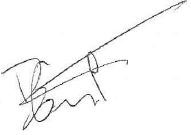 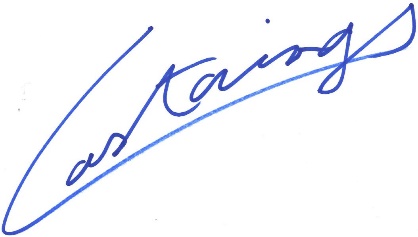 Nom du collègeComposition du collège de voteDroit de voteCollège ASalariés inscrits au Tableau de l’Ordre des experts-comptables50%Collège BSalariés non-inscrits au Tableau de l’Ordre des experts-comptables10%Collège CBénéficiaires10%Collège DPartenaires inscrits au Tableau de l’Ordre des experts-comptables20%Collège EPartenaires et Soutiens non-inscrits au Tableau de l’Ordre des experts-comptables10%M. Mathieu CASTAINGSPrésident, Directeur GénéralM. Benjamin GUERAUD-PINETSecrétaire de séance